Prisms Unit Study GuideTest Date: _____________________Students should understand the two acceptable formulas for finding volume:v= l x w x h   OR v= b x hStudents will find volume of regular prisms and irregular prismsStudents will solve for a missing dimension when given 2 dimensions and the total volume.When given a box pattern, students will need to identify the area of the base as well as the volume of the box.Try these out for practice: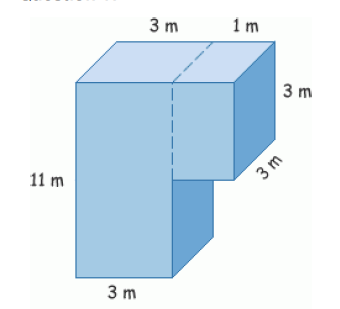 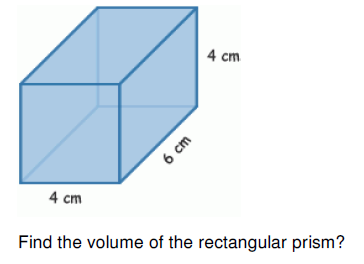 Find the volume: ________________________Find  the volume of this irregular     prism: ____________________________What is the volume of a box that is 12 inches long, 4 inches wide and 7 inches in height?A box has a length of 8 inches, width of 9 inches and height of 10 inches.  What is the area of the base? The volume of this rectangular prism is 126 3ft						           ?		7 ft					Find the missing dimension _______________How many cubes can fill the box made with this pattern? 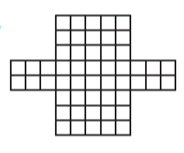 